Adjectives vs. AdverbsYour Diagnosis.  You’re not sure when to use the word “well” rather than “good” or when to choose “quickly” rather than “quick”.   Your Treatment Plan.  Revise your paper one paragraph at a time.  Do not try to look through it all in one sitting! Print a copy of your paper out so that you can write on it.  In each paragraph, circle the verb, which is the action word in each sentenceunderline the subject, which is the person, place, thing, or idea that is completing the action draw a square around the adverbs, which are any words that end in the letters –ly. The Cure!  Make sure that the words you’ve drawn a square around (adverbs) are describing HOW one of the circled words (verbs) takes place. For example, you can run (verb) quickly (adverb).  If you don’t see any adverbs, take another look at the words you circled (verbs).  Check to see if there are any words in that same sentence which describe HOW the verb takes place, as in the incorrect phrase “run quick”. Modify the word appropriately, usually by adding the letters –ly to it.   Be on the lookout for…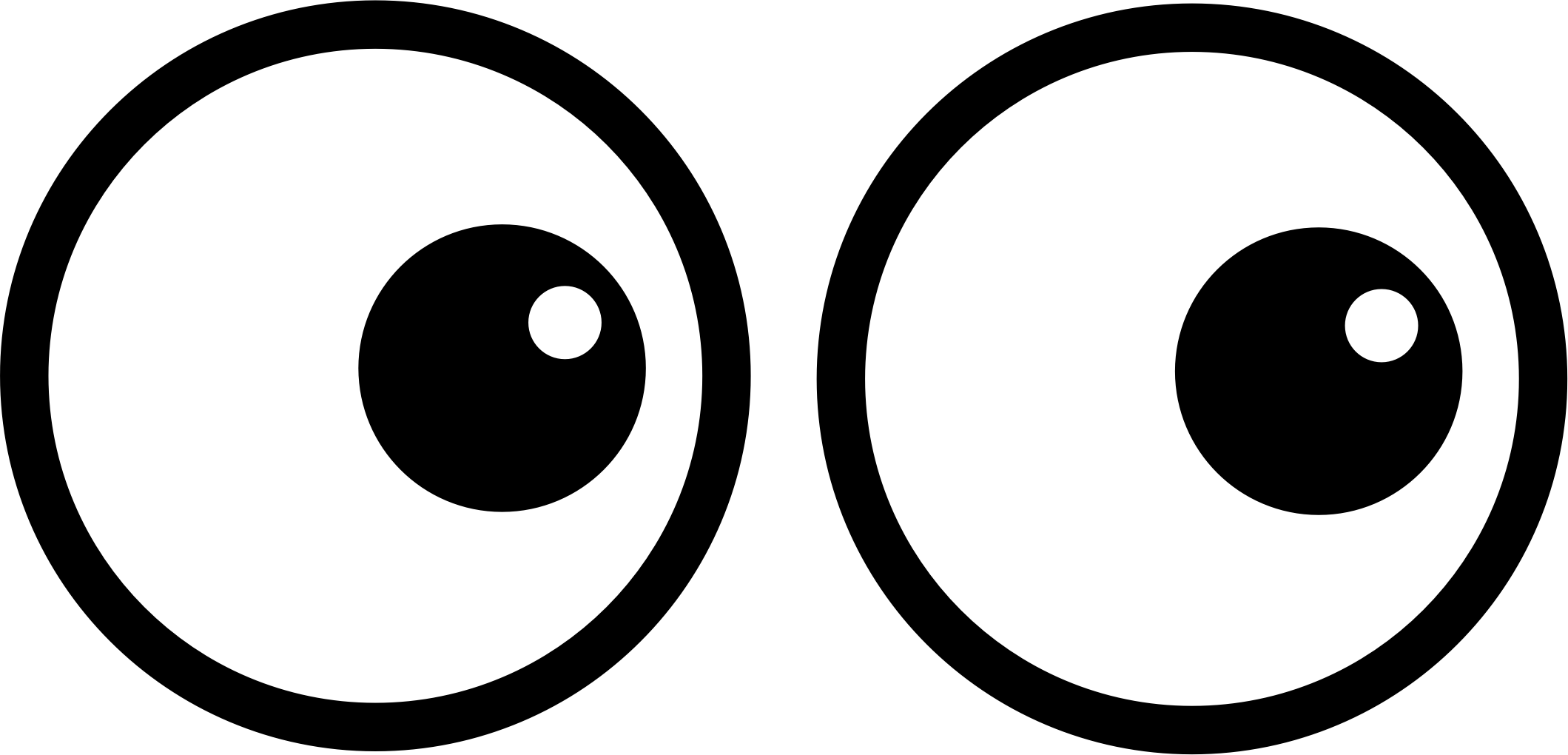 Using an adjective (modifies nouns, does not usually end in –ly ) when you need an adverb (modifies verbs, often ends in –ly )  INCORRECTLY MODIFIED A VERB: Sarah sat grumpy in the corner. What is the verb (action word) in the sentence?  Could the word “grumpy” describe the verb?  If so, what change do you need to make? Could it describe the noun, Sarah?  If so, what change do you need to make?      REVISED as an ADVERB that modifies the VERB: Sarah sat grumpily in the corner.  REVISED as an ADJECTIVE that modifies the NOUN: Grumpy Sarah sat in the corner. INCORRECTLY MODIFIED A VERB: Mike drove slow in the construction zone. What is the verb (action word) in the sentence?  Does the word “slow” describe the verb?  If so, what change do you need to make?REVISED as an ADVERB that modifies the VERB: Mike drove slowly in the construction zone.  Sneaky adverbs that do not end in the letters –ly, such as:  well, very, often, never, onlyWRONG ADVERB: I am feeling goodly.  It makes sense to add the letters –ly to the word “good” because it is describing or modifying the verb (action words), am feeling.  But is “goodly” actually a properly spelled word?  Could you use a sneaky adverb here instead?   REVISED: I am feeling well.   Try it out!  Complete the practice exercises on the OTHER SIDE of this page.  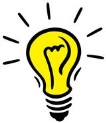 In the following sentences, circle the correct word.  Then identify it by writing ADV if it is an adverb or ADJ if it is an adjective. _________1.  The sound track began very (strange, strangely). _________2.  There was a (sudden, suddenly)surge of volume. _________3.  This was followed by an announcer (calm, calmly) announcing the cast’s names._________4.  It is not the (usual, usually) way for a film to begin.  _________5.  The credits were (extreme, extremely) long. _________6.  We were (true, truly) in for a different experience. _________7.  (Gradual, Gradually) the actual movie started. _________8.  I had been (wise, wisely) to go out for popcorn during the credits. _________9.  But I felt (guilty, guiltily) because I didn’t bring my sister any.  ________10.  The plot moved (swift, swiftly) into a series of wild chases. ________11.  Each one was performed more (awkward, awkwardly) than the last. ________12.  The actor’s performances were very (poor, poorly). ________13.  I can’t remember when I saw a more (odd, oddly) movie. ________14.  I couldn’t get out of there (quick, quickly) enough. ________15.  Next time, I’m going to read the review more (thorough, thoroughly).  